ΘΕΜΑ: «Ορισμός στατιστικού επικεφαλής (statistical head) στο Υπουργείο»Σχετ. έγγραφο: Το με αρ. πρωτ. ΓΠ-980/3-12-2015 έγγραφό σας.Αξιότιμη κυρία Πρόεδρε,Σε συνέχεια του ανωτέρω σχετικού με θέμα «Συμπεράσματα από το βασικό στάδιο της διαδικασίας πιστοποίησης στατιστικών του Υπουργείου Παιδείας, Έρευνας και Θρησκευμάτων» και σύμφωνα με την αρχή 1 του Κώδικα Ορθής Πρακτικής για τις Ευρωπαϊκές Στατιστικές, όπως αυτή περιγράφεται στο Στατιστικό Νόμο της Χώρας 3832/2010 και σύμφωνα με το άρθρο 5a του Κανονισμού 223/2009 για τις Ευρωπαϊκές Στατιστικές, το Υπουργείο Παιδείας, Έρευνας και Θρησκευμάτων, ως εθνική αρχή και φορέας του Ελληνικού Στατιστικού Συστήματος, ορίζει ως στατιστικό επικεφαλής την κ. Καλομοίρα Μαρούγκα, Προϊσταμένη της Γενικής Διεύθυνσης Στρατηγικού Σχεδιασμού, Προγραμματισμού και Ηλεκτρονικής Διακυβέρνησης.             Ο ΥΠΟΥΡΓΟΣ      ΝΙΚΟΛΑΟΣ ΦΙΛΗΣΕσωτερική Διανομή :Γενική Διεύθυνση Στρατηγικού Σχεδιασμού, Προγραμματισμού και Ηλεκτρονικής Διακυβέρνησης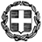 ΕΛΛΗΝΙΚΗ ΔΗΜΟΚΡΑΤΙΑΥΠΟΥΡΓΕΙΟ  ΠΑΙΔΕΙΑΣ ΕΡΕΥΝΑΣ ΚΑΙ ΘΡΗΣΚΕΥΜΑΤΩΝΓΡΑΦΕΙΟ ΥΠΟΥΡΓΟΥΒαθμός Ασφαλείας: Να διατηρηθεί μέχρι:Βαθμός Προτεραιότητας:Αθήνα, 18 Δεκεμβρίου 2015Αρ.Πρωτ:   11811     Ταχ. Δ/νση	: Ανδρέα Παπανδρέου 37Τ.Κ. – Πόλη	: 15180 – ΜαρούσιΙστοσελίδα	: http://www.minedu.gov.grΠΡΟΣ : Ελληνική Στατιστική ΑρχήΓραφείο ΠροέδρουΥπόψη κ. Αθανασίας ΞενάκηΑναπληρώτριας ΠροέδρουΠροϊσταμένης Γενικής Διεύθυνσης Στατιστικών ΕρευνώνΠειραιώς 46 και ΕπονιτώνΤ.Κ. 18510 Πειραιάς ΚΟΙΝ:  Γραφείο Γενικού Γραμματέα